Listen and fill in the blanks.Garfield  …….loves swimming..  (swim) in the sea.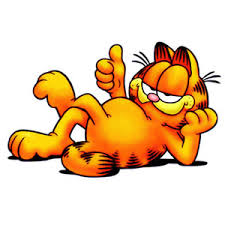 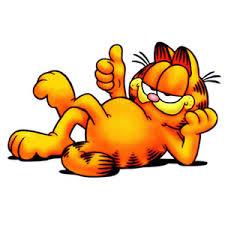 He …………doesn’t like playing…..  (play) the violin.He …………………………………………………..(ride) a bike.He …………………………………………………..(run) very fast.He …………………………………………………..(play) basketball.He …………………………………………………..(cook) dinner.He …………………………………………………..(dance) in the party.He …………………………………………………..(play) hockey.He …………………………………………………..(learn) English.He …………………………………………………..(color) books.Write the opposites of the sentences.Example: Garfield loves swimming.               		          Garfield hates swimming.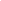     	           He doesn’t like playing the violin.                    	      He likes playing the violin.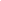 1.    ………………………………………………………………………………………….…………………………………………………………………………………………….…………………………………………………………………………………………….…………………………………………………………………………………………….…………………………………………………………………………………………….…………………………………………………………………………………………….…………………………………………………………………………………………….…………………………………………………………………………………………….Answer key & ScriptListen and fill in the blanks.Garfield  …….loves swimming..  (swim) in the sea.He …………doesn’t like playing…..  (play) the violin.He ……………likes riding…………………..(ride) a bike.He …………hates running……………………..(run).He ……………likes playing …………..(play) basketball.He ……………loves cooking………………..(cook) dinner.He ……………likes dancing………………..(dance) in the party.He ……………doesn’t like………………..(play) hockey.He ……………hates learning…………………..(learn) English.He ……………………doesn’t like coloring………………..(color) books.2.Write the opposites of the sentences.Example: Garfield loves swimming.               		          Garfield hates swimming.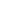     	            He doesn’t like playing the violin.                     	   	He likes playing the violin.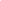 He ……………doesn’tlike riding…….(ride) a bike.  (He likes riding a bike)He ……loves running…..(run). (He hates running)He ……doesn’t like playing …..(play) basketball. (He likes playing basketball)He ……………hates cooking………………..(cook) dinner. (He loves cooking dinner)He ……………doesn’t like dancing………………..(dance) in the party. (He likes dancing in the party)He …………… likes playing ………………..(play) hockey. (He doesn’t like playing hockey)He ……………loves learning…………………..(learn) English. (He hates learning English)He …………………… likes coloring………………..(color) books. (He doesn’t like coloring books)Name: ____________________________    Surname: ____________________________    Nber: ____   Grade/Class: _____Name: ____________________________    Surname: ____________________________    Nber: ____   Grade/Class: _____Name: ____________________________    Surname: ____________________________    Nber: ____   Grade/Class: _____Assessment: _____________________________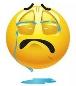 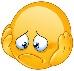 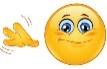 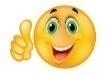 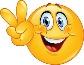 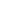 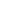 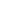 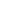 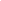 Date: ___________________________________________________    Date: ___________________________________________________    Assessment: _____________________________Teacher’s signature:___________________________Parent’s signature:___________________________